	     PREFEITURA MUNICIPAL DE RIO DOS CEDROS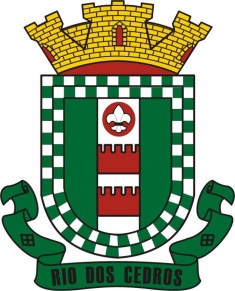 CEP: 89.121-000 - Rua Nereu Ramos, 205 , CentroCNPJ: 83.102.806/0001-18 - Telefone: (47) 3386-1050 Email: diretoriadeesportes@riodoscedros.sc.gov.brRio dos Cedros, 12 de Agosto de 2019ATO ADMINISTRATIVO 003/19À EQUIPE ATLÉTICO DO VALE:Cumprimentando Cordialmente a todos os atletas do 20º Campeonato Municipal de Futebol Suíço 2019, o Conselho de Julgamento Resolve:- Art. 17° - A Equipe que não comparecer para disputar uma partida neste Campeonato ou abandonar a quadra de jogo antes do término da mesma, será automaticamente desclassificada e os atletas que não comparecerem serão punidos das atividades promovidas pela Diretoria de Esportes pelo prazo que convier. Ficam isentos de suspensão os atletas que comparecerem a mesa e assinarem a súmula até a hora marcada para início do jogo com 15 minutos de tolerância somente no 1º Jogo.Art. 18° - Qualquer fato que infrinja o regulamento, será analisado e julgado pelo CJ, podendo a equipe, atleta ou dirigente ser punido e suspenso pelo período que este julgar necessário (de todas atividades, da Diretoria de Esportes). Obs: para todo o WxO o Placar da partida será de 10 x 0 cabe a analise e julgamento dos fatos pelo CJ.Art. 19° - Obs: Se ocorrer a eliminação de uma equipe, não serão computados as equipes da mesma chave os pontos prós e contra dos jogos realizados, bem como dos jogos ainda não disputados também.- Neste caso os jogadores da equipe do ATLÉTICO DO VALE :  GABRIEL BARBOSA SANTOS, EDEMAR MOLOIES, CLEITO AIRES, JORGE ANTONIO GONÇALVES, CLAUDINEI MOLOIES, AGNALDO DE MELO, RICARDO CORREIA E MAIKON ZANLUCA. Estão suspensos pelo prazo de 01 ano de todas as atividades promovidas pela Diretoria de Esportes a partir desta data.----------------------------------------                     ---------------------------------------Marco Mauricio Krueger Trindade                    Dr. Ricardo Xavier de AraújoConselho de Julgamento                                  Conselho de Julgamento--------------------------------------------Antonio Valcir BertelliDiretor de Esportes 